CONNECTING THREADS
6 WEEK CREATIVE INTERNSHIP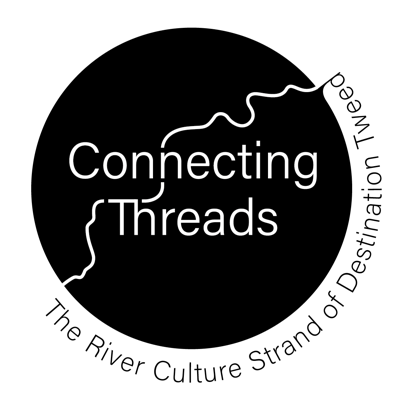 APPLICATION FORM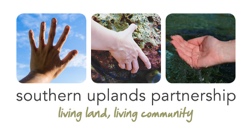 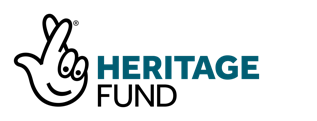 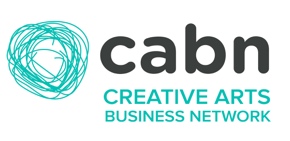 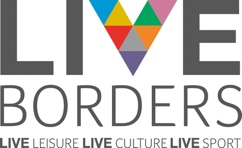 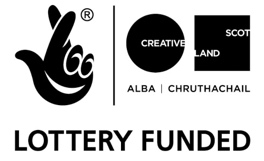 Contact InformationContact InformationFull name:Address:Telephone number:Email address:Application statementApplication statementIn no more than 600 words, please describe why you are interested in this opportunity and the Connecting Threads project.Your answer should also include how you think this opportunity could support the development of your skills and experience in the creative and cultural sector.Supporting visual materialSupporting visual materialWebsite / professional social links (if applicable):Links to other online digital content - images, video or sound (if applicable)If you are including jpegs in your application, please include a title and a short description of each image here.1.2.3.4.5.6.ReferencesReferencesPlease provide a referee. This could be a recent employer or atutor from your university.Name:Position:Relationship to you:Email address:Phone number:AccessibilityAccessibilityIf you have any accessibility requirements that you would like us to be aware of, please describe these here.